ATP-22ITS ARCHITECTURE CONFORMITY PROCESSPART II-EIntelligent Transportation SystemsDo you have a proposed ITS project to submit for evaluation to ensure compliance with the Maryland State-wide ITS Architecture Conformity Process?	 YES						  NOIf yes, please complete the attached ITS Questionnaire.  If no, move to the next section.Intelligent Transportation SystemsThe project for which you are applying may involve Intelligent Transportation Systems (ITS) which means that it is an ITS Project. A Preliminary ITS Questionnaire must be completed for all ITS Projects to ensure that your project is developed in compliance with the Maryland Statewide ITS Architecture. If the examples shown below describe your project, then it is an ITS Project. ITS ProjectsThe following systems/components, purchased singly or included with a rolling stock purchase, constitute an "ITS Project":Automatic Passenger Counters (APC)Communications Systems/EquipmentOn-board Radio or WirelessMobile Data Computers/TerminalsCrash Avoidance SystemsData ArchivingDevice output data managementData storageElectronic Fare Collection (EFC)Electronic Fare Cards (SmarTrip, etc.)Electronic FareboxEmerging Vehicle TechnologyEmergency Management SystemsScheduler/Dispatch SystemsSchedule/Dispatch Software Carpool/Ride-Matching SoftwareTracking/MonitoringAutomatic Vehicle Location (AVL)GPS Location TrackingElectronic Security or Surveillance (On-board, Station/Stop, or Transit Yard)Equipment Maintenance StatusElectronic Vehicle DiagnosticsRoute Monitoring (weather, traffic)Transit Centers/Systems Transit Signal Priority (TSP)Traveler Information Systems“511” ServiceNextBusVariable Message SignsEnunciatorsWeb-based Transit InformationCell-phone based transit info/appsRoute/Itinerary Planning ToolsParking Availability InformationNOTE: This is not a comprehensive list. If you are unsure if a specific project may be considered an ITS project, please contact your regional planner for assistance.Maryland ITS Architecture Conformity Form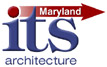 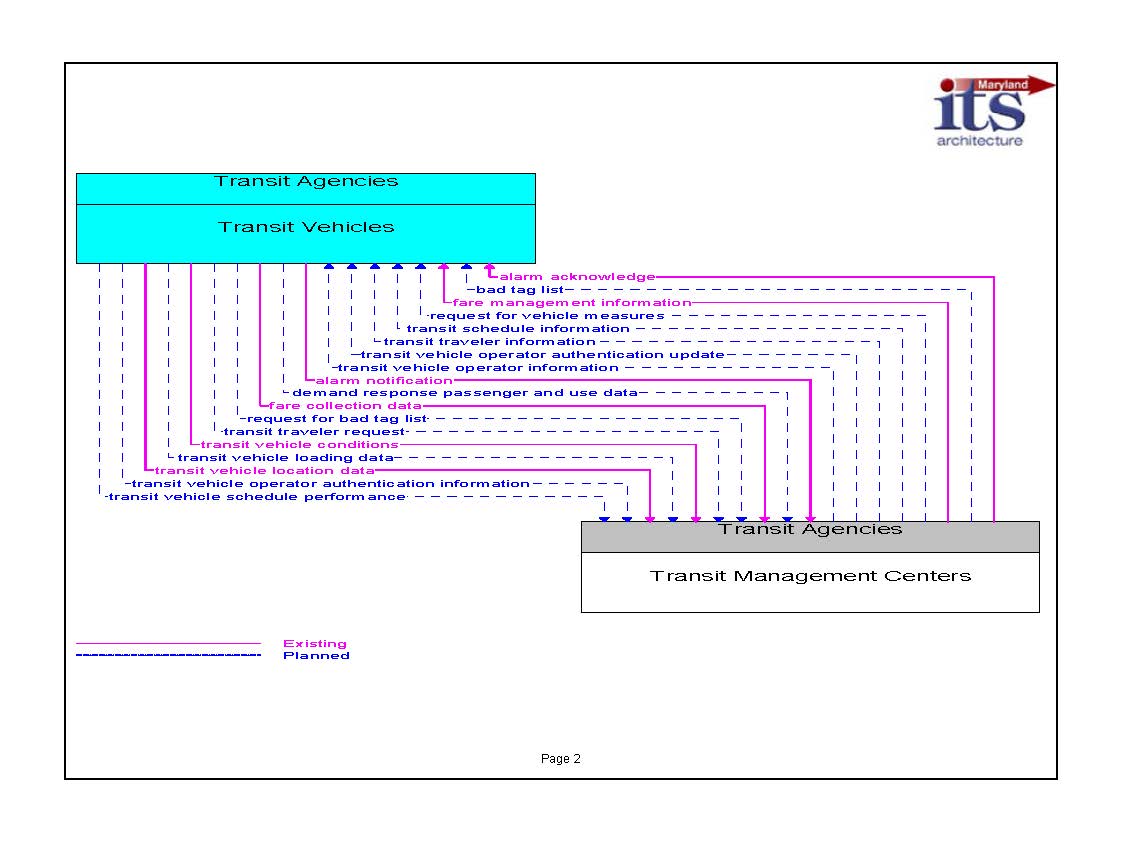 Submission DateSubmission DateSubmission DateSubmission DateSubmission Date1. Submission date:      1. Submission date:      1. Submission date:      1. Submission date:      1. Submission date:      Organizational InformationOrganizational InformationOrganizational InformationOrganizational InformationOrganizational Information2. Legal name of submitting agency:      2. Legal name of submitting agency:      2. Legal name of submitting agency:      2. Legal name of submitting agency:      2. Legal name of submitting agency:      Point of Contact InformationPoint of Contact InformationPoint of Contact InformationPoint of Contact InformationPoint of Contact Information3. Point of contact submitting form:      3. Point of contact submitting form:      3. Point of contact submitting form:      3. Point of contact submitting form:      3. Point of contact submitting form:      4. Phone:      4. Phone:      4. Phone:      4. Phone:      5. Fax:      6. E-mail:      6. E-mail:      6. E-mail:      6. E-mail:      6. E-mail:      7. Mailing address:      7. Mailing address:      7. Mailing address:      7. Mailing address:      7. Mailing address:      General Project InformationGeneral Project InformationGeneral Project InformationGeneral Project InformationGeneral Project Information8. ITS project name/title:      8. ITS project name/title:      8. ITS project name/title:      8. ITS project name/title:      8. ITS project name/title:      9. Project type:  New Replacement Expansion9. Project type:  New Replacement Expansion9. Project type:  New Replacement Expansion10. Project scope (select all that apply):  Software installation/upgrade Hardware installation/upgrade Operations/Maintenance Systems Integration Planning Other (provide more detail below)10. Project scope (select all that apply):  Software installation/upgrade Hardware installation/upgrade Operations/Maintenance Systems Integration Planning Other (provide more detail below)11. Summarize the project (including how this project relates to existing ITS projects/systems):      11. Summarize the project (including how this project relates to existing ITS projects/systems):      11. Summarize the project (including how this project relates to existing ITS projects/systems):      11. Summarize the project (including how this project relates to existing ITS projects/systems):      11. Summarize the project (including how this project relates to existing ITS projects/systems):      12. Describe the needs this project will satisfy:      12. Describe the needs this project will satisfy:      12. Describe the needs this project will satisfy:      12. Describe the needs this project will satisfy:      12. Describe the needs this project will satisfy:      13. List the users of the project when complete:      13. List the users of the project when complete:      13. List the users of the project when complete:      13. List the users of the project when complete:      13. List the users of the project when complete:      14. Describe how the users will benefit from the project:      14. Describe how the users will benefit from the project:      14. Describe how the users will benefit from the project:      14. Describe how the users will benefit from the project:      14. Describe how the users will benefit from the project:      15. Describe the geographic areas to be served:      15. Describe the geographic areas to be served:      15. Describe the geographic areas to be served:      15. Describe the geographic areas to be served:      15. Describe the geographic areas to be served:      Architecture-Specific InformationArchitecture-Specific InformationArchitecture-Specific InformationArchitecture-Specific InformationArchitecture-Specific Information16. Summarize the current status of the project (including where it stands in terms of the Systems Engineering process diagram shown in the accompanying Conformity Guide):      16. Summarize the current status of the project (including where it stands in terms of the Systems Engineering process diagram shown in the accompanying Conformity Guide):      16. Summarize the current status of the project (including where it stands in terms of the Systems Engineering process diagram shown in the accompanying Conformity Guide):      16. Summarize the current status of the project (including where it stands in terms of the Systems Engineering process diagram shown in the accompanying Conformity Guide):      16. Summarize the current status of the project (including where it stands in terms of the Systems Engineering process diagram shown in the accompanying Conformity Guide):      17. List stakeholder agencies and their roles/responsibilities for this project:      17. List stakeholder agencies and their roles/responsibilities for this project:      17. List stakeholder agencies and their roles/responsibilities for this project:      17. List stakeholder agencies and their roles/responsibilities for this project:      17. List stakeholder agencies and their roles/responsibilities for this project:      18. Identify the functional requirements for this project:      18. Identify the functional requirements for this project:      18. Identify the functional requirements for this project:      18. Identify the functional requirements for this project:      18. Identify the functional requirements for this project:      19. Show how your project aligns with the Interconnect and Information Flow Diagrams in the MD ITS Architecture: See Below19. Show how your project aligns with the Interconnect and Information Flow Diagrams in the MD ITS Architecture: See Below19. Show how your project aligns with the Interconnect and Information Flow Diagrams in the MD ITS Architecture: See Below19. Show how your project aligns with the Interconnect and Information Flow Diagrams in the MD ITS Architecture: See Below19. Show how your project aligns with the Interconnect and Information Flow Diagrams in the MD ITS Architecture: See Below20. Describe the configuration & technology options considered for this project and indicate which were selected:      20. Describe the configuration & technology options considered for this project and indicate which were selected:      20. Describe the configuration & technology options considered for this project and indicate which were selected:      20. Describe the configuration & technology options considered for this project and indicate which were selected:      20. Describe the configuration & technology options considered for this project and indicate which were selected:      21. Describe the procurement options considered for this project and indicate which were selected:      21. Describe the procurement options considered for this project and indicate which were selected:      21. Describe the procurement options considered for this project and indicate which were selected:      21. Describe the procurement options considered for this project and indicate which were selected:      21. Describe the procurement options considered for this project and indicate which were selected:      22. Identify applicable ITS standards to be used in support of this project: Transit Agency to Transit Vehicles22. Identify applicable ITS standards to be used in support of this project: Transit Agency to Transit Vehicles22. Identify applicable ITS standards to be used in support of this project: Transit Agency to Transit Vehicles22. Identify applicable ITS standards to be used in support of this project: Transit Agency to Transit Vehicles22. Identify applicable ITS standards to be used in support of this project: Transit Agency to Transit Vehicles23. Describe your plan for ensuring adequate operations and maintenance of this project after implementation:      23. Describe your plan for ensuring adequate operations and maintenance of this project after implementation:      23. Describe your plan for ensuring adequate operations and maintenance of this project after implementation:      23. Describe your plan for ensuring adequate operations and maintenance of this project after implementation:      23. Describe your plan for ensuring adequate operations and maintenance of this project after implementation:      Other InformationOther InformationOther InformationOther InformationOther Information24. Please provide any other relevant information:      24. Please provide any other relevant information:      24. Please provide any other relevant information:      24. Please provide any other relevant information:      24. Please provide any other relevant information:      Project ScheduleProject ScheduleProject ScheduleProject ScheduleProject Schedule25. Estimated start date:      26. Estimated completion date:      26. Estimated completion date:      26. Estimated completion date:      26. Estimated completion date:      Estimated Capital BudgetEstimated Capital BudgetEstimated Capital BudgetEstimated Capital BudgetEstimated Capital Budget27. Total capital budget:27. Total capital budget:28. Percent federal funding & sources:28. Percent federal funding & sources:29. Percent state funding & sources:29. Percent state funding & sources:30. Percent local funding & sources:30. Percent local funding & sources:31. Percent other funding & sources:31. Percent other funding & sources:Estimated Annual Operations & Maintenance BudgetEstimated Annual Operations & Maintenance BudgetEstimated Annual Operations & Maintenance BudgetEstimated Annual Operations & Maintenance BudgetEstimated Annual Operations & Maintenance Budget32. Total annual O&M budget:32. Total annual O&M budget:33. Percent federal funding & sources:33. Percent federal funding & sources:34. Percent state funding & sources:34. Percent state funding & sources:35. Percent local funding & sources:35. Percent local funding & sources:36. Percent other funding & sources:36. Percent other funding & sources: